Kedves Szüleink, Tanáraink, Barátaink, Ismerőseink!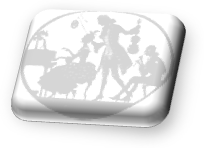 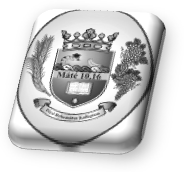 Sok szeretettel várunk mindenkitjanuár 27-én, péntek 17:00 órakor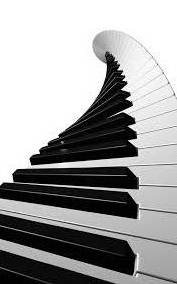 a Református Gimnázium Aulájában!                                                                                                                                      (Helyszín: 7627 Pécs, Engel János u.11.)Aki segített a művek megtanulásában: Forgóné Villányi Krisztina1, Kéri Gerzson2, Sánta Albert3, Szabó Lajos4Műsorunk:Akik játsszák:1Kassai: Sötétes az erdő..Budavári Johanna1zongoraek22Hová mégy..Kúti Anna1zongoraek23Papp: Bolgár gyermekdal    Papp: Kis táncMolnár Emmazongoraek24Ti csak esztek isztok    Megy a kocsiSzappanos Mártonzongoraek25Papp: Magyar gyermekdalokNégyes Karinazongora16Neefe: Allegretto    Papp L: LudiumRéger Csongor Barna1zongora17Schubert: BölcsődalSándor Dánielszintetizátor18Felszállott a páva    Kis kece lányomSzappanos Annazongora19Türk: Dal,     Papp L: Fehér egerekSzurdi Janka Rebeka1zongora110F Chopin: B-dúr gyermek polonéz Op. posth.Tukora Péter1zongora111Kassai: Kék selyemkendő..Vámos Máté1zongora112Duncombe: Trombita menüett    Kodály: GyermektáncBudavári Andor1zongora213Beethoven: Orosz táncKártyás Szabolcszongora214Emonts: Kis balladaHoppál Anilla Juditzongora315Kabalevszkij: CsasztuskaKarsai Bálint Sándorzongora316W. A. Mozart: F-dúr menüettAmbrus Rékazongora417Bach: g-moll polonaiseSomogyvári Flórazongora418W. A. Mozart: F-dúr menüettPongrácz Karolina1zongora419Schumann: A hazatérő vidám földművesKósa Juditzongora520J. S. Bach: c-moll kis prelúdiumKapus Dorkászongora621J. S. Bach: g-moll menüett    Hook: G-dúr szonatinaHoppál Botond Péterzongora622J. S. Bach: C-dúr prelúdiumHoppál Hunor Gergelyzongora923Blankenburg: Planet Earth ForeverDohány Zsófiazongora6